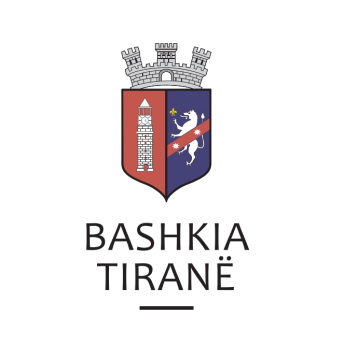      R  E  P U  B  L  I  K  A    E   S  H  Q  I  P  Ë  R  I  S  Ë
  BASHKIA TIRANË
DREJTORIA E PËRGJITHSHME PËR MARRËDHËNIET ME PUBLIKUN DHE JASHTË
DREJTORIA E KOMUNIKIMIT ME QYTETARËTLënda: Kërkesë për publikim lidhur me njoftimin për Ekzekutim Vullnetar.Pranë Bashkisë Tiranë ka ardhur kërkesa për shpallje nga Zyra Përmbarimore “Ardael” sh.p.k., në lidhje me shpalljen e njoftimit për komunikim dhe lajmërim përmes afishimit për debitorin z. Ledian Isuf Koçi dhe dorëzanësit znj. Francesca Fernando Innocenti, z. Armir Malo Zani, znj. Englantina Misir Xhoxhaj, z. Xhafer Selman Xhoxhaj, shoqëria “Toskana Bojra” sh.p.k., përfaqësur nga administratori Ledian Isuf Koçi.Kreditor:  Banka Kombëtare Tregtare sh.aDebitor:  Ledian Isuf KoçiDorëzanës:  Francesca Fernando Innocenti, Armir Malo Zani, Englantina Misir Xhoxhaj, Xhafer Selman Xhoxhaj, shoqëria “Toskana Bojra” sh.p.k., përfaqësur nga administratori Ledian Isuf Koçi.Drejtoria e Komunikimit me Qytetarët ka bërë të mundur afishimin e shpalljes për Zyrën Përmbarimore “Ardael” sh.p.k., në tabelën e shpalljeve të Sektorit të Informimit dhe Shërbimeve për Qytetarët pranë Bashkisë Tiranë.     R  E  P U  B  L  I  K  A    E   S  H  Q  I  P  Ë  R  I  S  Ë
  BASHKIA TIRANË
DREJTORIA E PËRGJITHSHME PËR MARRËDHËNIET ME PUBLIKUN DHE JASHTË
DREJTORIA E KOMUNIKIMIT ME QYTETARËTLënda: Kërkesë për publikim lidhur me njoftimin për Ekzekutim Vullnetar.Pranë Bashkisë Tiranë ka ardhur kërkesa për shpallje nga Zyra Përmbarimore “Ardael” sh.p.k., në lidhje me shpalljen e njoftimit për komunikim dhe lajmërim përmes afishimit për debitorin z. Rexhep Mehmet Sulejmani dhe dorëzanësen znj. Vojsava Shane Sulejmani.Kreditor:     Banka Kombëtare Tregtare sh.aDebitor:      Rexhep Mehmet SulejmaniDorëzanës:  Vojsava Shane Sulejmani.Drejtoria e Komunikimit me Qytetarët ka bërë të mundur afishimin e shpalljes për Zyrën Përmbarimore “Ardael” sh.p.k., në tabelën e shpalljeve të Sektorit të Informimit dhe Shërbimeve për Qytetarët pranë Bashkisë Tiranë.     R  E  P U  B  L  I  K  A    E   S  H  Q  I  P  Ë  R  I  S  Ë
  BASHKIA TIRANË
DREJTORIA E PËRGJITHSHME PËR MARRËDHËNIET ME PUBLIKUN DHE JASHTË
DREJTORIA E KOMUNIKIMIT ME QYTETARËTLënda: Kërkesë për publikim lidhur me shpalljen e ekzekutimit vullnetar.Pranë Bashkisë Tiranë ka ardhur kërkesa për shpallje nga Shoqëria e Përmbarimit Gjyqësor Privat “TDR GROUP” sh.p.k., në lidhje me shpalljen e ekzekutimit vullnetar për debitorin z. Ylli Asllan Sulaj.Lajmërim për ekzekutim vullnetar:Kreditor:          Blerta LilaDebitor:            Ylli Asllan SulajDrejtoria e Komunikimit me Qytetarët ka bërë të mundur afishimin e shpalljes për Shoqëria e Përmbarimit Gjyqësor Privat “TDR GROUP” sh.p.k., në tabelën e shpalljeve të Sektorit të Informimit dhe Shërbimeve për Qytetarët pranë Bashkisë Tiranë.